MODERNIZAČNÍ FONDSTRUKTURA STANOVISKA ZPRACOVATELE ENERGETICKÉHO POSUDKU K ZÁVĚREČNÉMU VYHODNOCENÍ AKCE V PROGRAMU HEATIdentifikace projektu/žadateleNázev projektu a jeho identifikační číslo.Název programu.Název žadatele.Identifikační údaje zpracovatele.Datum zpracování.Technický popis původního energetického zdroje – stručný výstup z Energetického posudkuPopis energetických zdrojů dotčených projektem a jejich provozu.Specifikace vstupních emisí CO2 a energetické bilance jako základu pro hodnocení projektu, (specifických kritérií přijatelnosti).Popis finálního technického řešení projektuTechnický popis realizovaných energetických zdrojů, včetně souvisejících technologií.Rámcový popis průběhu realizace1, vč. případných změn oproti projektovému řešení.Vyhodnocení environmentálních přínosů projektuCelkové srovnání emisí CO2 a energetické bilance před a po realizaci projektu ve vazbě narelevantní, vykázané indikátory projektu v žádosti viz níže.1Pokud při realizaci projektu došlo k odlišnostem, nestandardnímu postupu nebo komplikacím, budou tyto v rámci stanoviska popsány, vč. jejich řešení, případného vlivu na indikátory apod.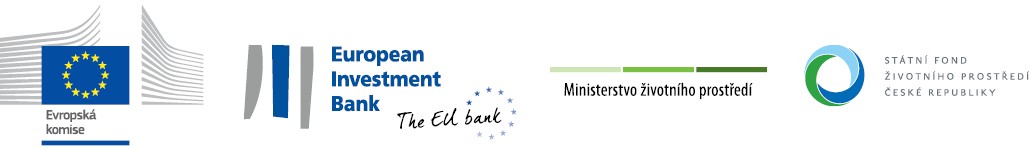 Komplexní vyhodnocení energetických přínosů a produkce emisí CO2 bude zpracováno v souladu s postupy pro zpracování Energetických posudků dle vyhlášky č. 141/2021 Sb. o energetickém posudku a o údajích vedených v Systému monitoringu spotřeby energie.Povinné přílohyFotodokumentace nového energetického zdroje.